Bibliographie sur le thème du roman policier :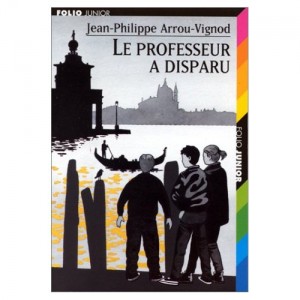 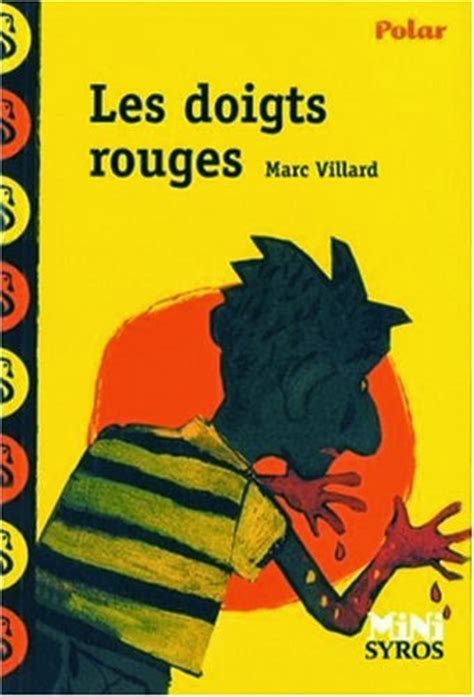 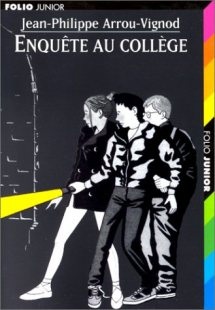 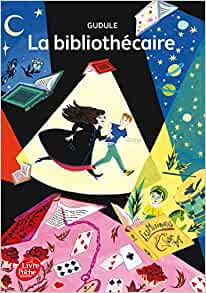 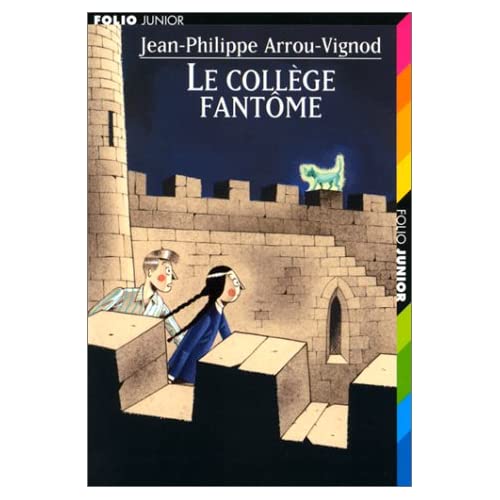 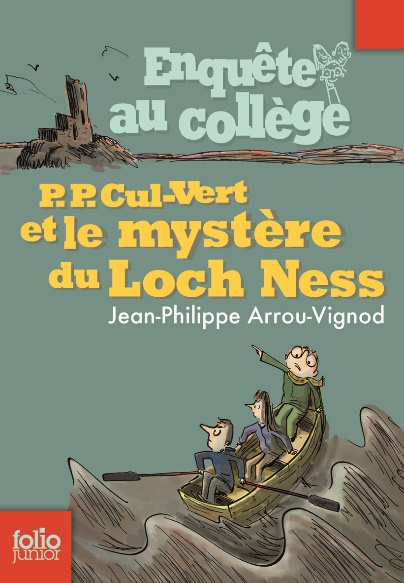 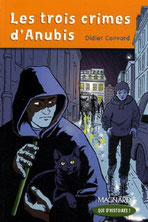 